Об установлении стоимости гарантированного перечня услуг на погребение умерших на территории сельского поселения «Большелуг» на 2017-2018 годы          Во исполнение Федерального закона от 12.01.1996 № 8-ФЗ «О погребении и похоронном деле», пункта 22 статьи 14 Федерального закона от 06.10.2003 № 131-ФЗ «Об общих принципах организации местного самоуправления в Российской Федерации», Постановления Правительства Российской Федерации от 12.10.2010 № 813 «О сроках индексации предельного размера стоимости услуг, предоставляемых согласно гарантированному перечню услуг по погребению, подлежащей возмещению специализированной службе по вопросам похоронного дела, а также предельного размера социального пособия на погребение», Совет сельского поселения «Большелуг» РЕШИЛ:1. Установить с 01.01.2017 г. стоимость гарантированного перечня услуг на погребение умерших пенсионеров, не подлежавших обязательному социальному страхованию на случай временной нетрудоспособности и в связи с материнством на день смерти, на территории сельского поселения «Большелуг» в сумме 6 674,70 рублей с последующей индексацией, исходя из прогнозируемого уровня инфляции, согласно приложению 1 к настоящему решению.          2.  Установить с 01.01.2017 г. стоимость гарантированного перечня услуг на погребение умерших граждан, не учитывая пенсионеров, не подлежавших обязательному социальному страхованию на случай временной нетрудоспособности и в связи с материнством на день смерти, на территории сельского поселения «Большелуг» в сумме 6 674,70 рублей с последующей индексацией, исходя из прогнозируемого уровня инфляции, согласно приложению 2 к настоящему решению.          3. Считать утратившим силу решение Совета сельского поселения «Большелуг» от 22.12.2016 г. № IV-4/4 «Об установлении стоимости гарантированного перечня услуг на погребение умерших на территории сельского поселения «Большелуг»».          4.  Настоящее решение вступает в силу со дня его обнародования и распространяется на правоотношения, возникшие с 01.01.2017 г.Глава сельского поселения                                                         Н.И. СимпелевПриложение 1к решению Совета сельскогопоселения «Большелуг»от 29.11.2017 г. № IV-9/3Стоимость гарантированного перечня услуг на погребение умерших пенсионеров, не подлежавших обязательному социальному страхованию на случай временной  нетрудоспособности и в связи с материнством на день смертиПриложение 2к решению Совета сельскогопоселения «Большелуг»от 29.11.2017 г. № IV-9/3Стоимость гарантированного перечня услуг по погребению умерших граждан, не учитывая пенсионеров, не подлежавших обязательному социальному страхованию на случай временной нетрудоспособности и в связи с материнством на день смерти«Ыджыдвидз» сикт овмöдчöминса  Сöвет  Совет  сельского поселения «Большелуг»ПОМШУÖМПОМШУÖМПОМШУÖМПОМШУÖМРЕШЕНИЕ РЕШЕНИЕ РЕШЕНИЕ РЕШЕНИЕ от 29 ноября 2017 годаот 29 ноября 2017 года                                            № IV-9/3                                            № IV-9/3(Республика Коми, Корткеросский район, с. Большелуг)(Республика Коми, Корткеросский район, с. Большелуг)(Республика Коми, Корткеросский район, с. Большелуг)(Республика Коми, Корткеросский район, с. Большелуг)№п/пНаименование услугСтоимость услуг(руб.)1Оформление документов, необходимых для погребениябесплатно2Предоставление и доставка гроба и других предметов, необходимых для погребения, в том числе:- гроб деревянный, крест- доставка гроба3 248,12764,863Перевозка тела умершего на кладбище1 365,964Погребение1 295,76Итого6 674,70№п/пНаименование услугСтоимость услуг(руб.)1Оформление документов, необходимых для погребениябесплатно2Предоставление и доставка гроба и других предметов, необходимых для погребения, в том числе:- гроб деревянный, крест- доставка гроба3 248,12764,863Перевозка тела умершего на кладбище1 365,964Погребение1 295,76Итого6 674,70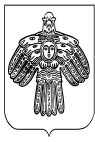 